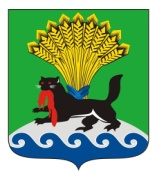 РОССИЙСКАЯ ФЕДЕРАЦИЯИРКУТСКАЯ ОБЛАСТЬИРКУТСКОЕ РАЙОННОЕ МУНИЦИПАЛЬНОЕ ОБРАЗОВАНИЕАДМИНИСТРАЦИЯПОСТАНОВЛЕНИЕот «____»____________ 20____ г.					                № _______Об утверждении порядка  осуществления концедентом контроля за соблюдением концессионерами условий концессионных соглашений, заключенных в отношении муниципального имущества Иркутского районного муниципального образования В целях организации работы администрации Иркутского районного муниципального образования по осуществлению контроля за соблюдением концессионерами условий концессионных соглашений, заключенных в отношении муниципального имущества Иркутского районного муниципального образования, в соответствии с Федеральным законом от 21.07.2005 № 115-ФЗ «О концессионных соглашениях»,  руководствуясь статьями 50, 51 Федерального закона от 06.10.2003 № 131-ФЗ «Об общих принципах организации местного самоуправления в Российской Федерации», Положением о Комитете по управлению муниципальным имуществом и жизнеобеспечению администрации Иркутского районного муниципального образования, утвержденного Решением Думы Иркутского районного муниципального образования от  29.11.2018 № 54-561/рд, статьями  39, 45, 54, 61, 62 Устава Иркутского районного муниципального образования, администрация Иркутского районного муниципального образованияПОСТАНОВЛЯЕТ:1. Утвердить Порядок осуществления концедентом контроля за соблюдением концессионерами условий концессионных соглашений, заключенных в отношении муниципального имущества Иркутского районного муниципального образования согласно Приложению № 1 к настоящему постановлению.2. Комитету по управлению муниципальным имуществом и жизнеобеспечению администрации Иркутского районного муниципального образования в течение  пяти рабочих дней с момента издания настоящего постановления:1) определить должностных лиц, входящих в рабочую группу  и уполномоченных на осуществление контроля за соблюдением концессионерами условий концессионных соглашений, заключенных в отношении муниципального имущества Иркутского районного муниципального образования.2) обеспечить внесение соответствующих изменений в должностные инструкции должностных лиц.3. Опубликовать настоящее постановление в газете «Ангарские огни», разместить в информационно-телекоммуникационной сети «Интернет» на официальном сайте Иркутского районного муниципального образования www.irkraion.ru.4. Контроль исполнения постановления возложить на заместителя Мэра Иркутского района.Мэр района                                                                                           Л.П. ФроловЛист согласования к постановлению администрации «Об утверждении порядка  осуществления концедентом контроля за соблюдением концессионерами условий концессионных соглашений, заключенных в отношении муниципального имущества Иркутского районного муниципального образования»ПОДГОТОВИЛ:ВИЗА СОГЛАСОВАНИЯ:Заместитель председателя КУМИ  Иркутского района –главный бухгалтер Заключение о проведении оценки регулирующего воздействия не требуется.СПИСОК РАССЫЛКИ:КУМИ – 4 экз.АНГАРСКИЕ ОГНИ- 1 экзПОРЯДОКосуществления концедентом  контроля за соблюдением концессионерами условий концессионных соглашений, заключенных в отношении муниципального имущества Иркутского районного муниципального образования 1. Общие положения1.1. Настоящий Порядок осуществления концедентом  контроля за соблюдением концессионерами условий концессионных соглашений, заключенных в отношении муниципального имущества Иркутского районного муниципального образования (далее – Порядок) разработан в целях регламентирования контроля за соблюдением концессионерами условий концессионных соглашений, заключенных в отношении муниципального имущества Иркутского районного муниципального образования, где концедентом является администрация Иркутского районного муниципального образования.1.2. Полномочия концедента при исполнении концессионных соглашений осуществляет Комитет по управлению муниципальным имуществом и жизнеобеспечению администрации Иркутского районного муниципального образования (далее - Комитет).Контроль за соблюдением концессионерами условий концессионного соглашения осуществляется Комитетом по управлению муниципальным имуществом и жизнеобеспечению администрации Иркутского районного муниципального образования  (далее - ответственный уполномоченный орган), в лице его представителей (должностных лиц) в пределах прав и обязанностей, установленных настоящим Порядком.Для осуществления контроля за соблюдением концессионерами условий концессионного соглашения создается рабочая группа, состоящая из:1)  должностных лиц ответственного уполномоченного органа;2)  депутатов Думы Иркутского районного муниципального образования; 3)  глав муниципальных образований городских и сельских поселений, входящих в состав Иркутского районного муниципального образования; 4) должностные лица иных структурных подразделений администрации Иркутского районного муниципального образования (при необходимости).Руководителем рабочей группы является председатель Комитета или лицо, его замещающее.При осуществлении контроля за соблюдением концессионерами условий концессионного соглашения в рабочую группу могут быть включены должностные лица уполномоченного органа Иркутской области при наличии третьей самостоятельной стороны концессионного соглашения в лице уполномоченного органа Иркутской области.1.3. Контроль за соблюдением концессионерами условий концессионных соглашений, заключенных в отношении муниципального имущества Иркутского районного муниципального образования, осуществляется в рамках ст.9 Федерального закона от 21.07.2005 № 115-ФЗ  «О концессионных соглашениях».1.4. Предметом контроля за соблюдением концессионерами условий концессионных соглашений, заключенных в отношении муниципального имущества Иркутского районного муниципального образования (далее - Контроль) является, в том числе:1) контроль за исполнением обязательств по соблюдению сроков создания и (или) реконструкции объекта концессионного соглашения;2) контроль за исполнением концессионером обязательств по осуществлению инвестиций в создание и (или) реконструкцию объекта концессионного соглашения;3) контроль за исполнением концессионером обязательств по обеспечению соответствия технико-экономических показателей объекта концессионного соглашения установленным концессионным соглашением технико-экономическим показателям;4) контроль за исполнением концессионером обязательств по осуществлению деятельности, предусмотренной концессионным соглашением;5) контроль по использованию (эксплуатации) объекта концессионного соглашения концессионером в соответствии с целями, установленными концессионным соглашением.1.5. Контрольные мероприятия осуществляются структурными подразделениями Комитета, ответственными за осуществление определенного предмета Контроля, в рамках своих полномочий:1) Отдел по управлению муниципальным имуществом Комитета - в рамках контроля за исполнением обязательств по соблюдению сроков создания и (или) реконструкции объекта концессионного соглашения;2) Отдел учета и исполнения сметы Комитета - в рамках контроля за исполнением концессионером обязательств по осуществлению инвестиций в создание и (или) реконструкцию объекта концессионного соглашения;3) Отдел жизнеобеспечения, реформирования жилищной сферы и коммунальной инфраструктуры Комитета - в рамках контроля за исполнением концессионером обязательств по обеспечению соответствия технико-экономических показателей объекта концессионного соглашения установленным концессионным соглашением технико – экономическим показателям;4) Отдел жизнеобеспечения, реформирования жилищной сферы и коммунальной инфраструктуры Комитета - в рамках контроля за исполнением концессионером обязательств по осуществлению деятельности, предусмотренной концессионным соглашением;5) Отдел по управлению муниципальным имуществом Комитета - в рамках контроля по использованию (эксплуатации) объекта концессионного соглашения концессионером в соответствии с целями, установленными концессионным соглашением.В рамках контроля за соблюдением концессионерами условий концессионных соглашений, заключенных в отношении муниципального имущества Иркутского районного муниципального образования, контрольные мероприятия могут проводиться и иными структурными подразделениями администрации Иркутского районного муниципального образования, в соответствии со своими функциональными полномочиями.2. Организация проведения контроля2.1. Контроль осуществляется в форме выездных и (или) документарных проверок (далее – контрольные  мероприятия).Выездная проверка осуществляется по месту нахождения имущества Иркутского районного муниципального образования, являющегося объектом концессионного соглашения.Документарная проверка проводится по месту нахождения ответственного уполномоченного органа и состоит в исследовании информации, документов и материалов, представленных по запросам ответственного уполномоченного органа.2.2. В зависимости от основания проведения проводятся плановые и внеплановые проверки.2.3. Основаниями для проведения внеплановых проверок являются:1) требования прокурора о проведении внеплановой проверки в рамках надзора за исполнением законодательства Российской Федерации при соблюдении концессионерами условий концессионных соглашений, заключенных в отношении муниципального имущества Иркутского районного муниципального образования;2) поступление в уполномоченный орган Контроля обращений и (или) заявлений граждан, индивидуальных предпринимателей и организаций, информации от органов местного самоуправления Иркутского районного муниципального образования, из средств массовой информации о нарушениях соблюдения концессионерами условий концессионного соглашения, заключенных в отношении муниципального имущества Иркутского районного муниципального образования;3) проведение проверки исполнения устранения ранее выявленных нарушений;2.4. Основанием для начала проведения контрольных мероприятий является распорядительный акт руководителя рабочей группы Контроля, принимаемый в виде распоряжения Комитета (далее - распорядительный акт на проведение Контроля).Распорядительный акт на проведение Контроля подготавливается должностным лицом Комитета, входящим в рабочую группу по контролю за соблюдением концессионером условий концессионного соглашения.Распорядительный акт руководителя рабочей группы Контроля о проведении контрольных мероприятий должен содержать следующую информацию: наименование концессионера, с которым заключено концессионное соглашение в отношении муниципального имущества Иркутского районного муниципального образования, основания проверки, предмет Контроля, проверяемый период, форма Контроля, срок проведения контрольного мероприятия, должности, фамилии и инициалы должностных лиц, входящих в рабочую группу по контролю за соблюдением концессионерами условий концессионных соглашений.2.5. Должностное лицо Комитета, входящее в рабочую группу по контролю за соблюдением концессионерами условий концессионного соглашения, уведомляет концессионера, с которым заключено концессионное соглашение в отношении муниципального имущества Иркутского районного муниципального образования, о проведении контрольного мероприятия путем вручения (направления) копии распорядительного акта на проведение Контроля о проведении контрольных мероприятий, не позднее чем за 10 (десять)  календарных дней до даты начала проведения плановой проверки, не позднее чем за 3 (три) календарных  дня до даты начала внеплановой проверки.3. Сроки осуществления контроля3.1. Срок проведения контрольного мероприятия не может составлять более 30 (тридцати) календарных дней и может быть продлен только один раз не более чем на 30 (тридцать) календарных дней.3.2. При продлении срока проведения контрольного мероприятия руководителем рабочей группы по контролю за соблюдением концессионерами условий концессионного соглашения принимается распорядительный акт о продлении срока проведения контрольных мероприятий с обоснованием причин такого продления.Должностное лицо Комитета, входящее в рабочую группу по контролю за соблюдением концессионерами условий концессионного соглашения, уведомляет концессионера, с которым заключено концессионное соглашение в отношении муниципального имущества Иркутского районного муниципального образования, о продлении срока проведения контрольных мероприятий путем вручения (направления) распорядительного акта о продлении срока проведения контрольных мероприятий не позднее чем за 1 (один) рабочий день до срока окончания проведения контрольных мероприятий по проверке на основании первоначального распорядительного акта.4. Права и обязанности уполномоченных органов контроля, должностных лиц рабочей группы контроля, концессионера, с которым заключено концессионное соглашение в отношении муниципального имущества Иркутского районного муниципального образования4.1. При проведении контрольного мероприятия концессионер, с которым заключено концессионное соглашение в отношении муниципального имущества Иркутского районного муниципального образования, обязан:1) представлять документы, материалы, объяснения в письменной форме, информацию по исполнению концессионного соглашения, в срок не более 15 (пятнадцати) календарных дней, с момента получения запроса ответственного уполномоченного органа, а также давать объяснения в устной форме;2) обеспечить ответственному уполномоченному органу беспрепятственный доступ к объекту концессионного соглашения;3) устранить нарушения, выявленные в результате проверки, в разумный срок и уведомить концедента об окончании работ по устранению указанных нарушений, в случае отсутствия фактов оспаривания  результатов проверки.4.2. При проведении контрольного мероприятия концессионер, с которым заключено концессионное соглашение в отношении муниципального имущества Иркутского районного муниципального образования, вправе:1) знакомиться с материалами контрольного мероприятия;2) направлять мотивированные возражения (разногласия) по поводу обстоятельств, изложенных в акте контрольных мероприятий.4.3. При проведении контрольных мероприятий должностные лица рабочей группы Контроля обязаны:1) соблюдать законодательство о концессионных соглашениях в Российской Федерации, права и законные интересы концессионера, с которым заключено концессионное соглашение в отношении муниципального имущества Иркутского районного муниципального образования;2) для проведения осмотра объектов концессионного соглашения направить  концессионеру предварительное уведомление, которое должно содержать информацию о времени, месте, сроках проведения, а также лицах, осуществляющих контрольные мероприятия не позднее, чем за 3 (три) рабочих дня до начала осмотра. Результаты контрольных мероприятий, проведенных с нарушением порядка уведомления, являются недействительными;3) не препятствовать руководителю концессионера, с которым заключено концессионное соглашение в отношении муниципального имущества Иркутского районного муниципального образования, или лицу, его замещающему, присутствовать при проведении контрольных мероприятий и давать разъяснения по вопросам, относящимся к предмету контрольного мероприятия.4.4. При проведении контрольных мероприятий должностные лица рабочей группы Контроля вправе:1) запрашивать и получать документы и информацию, необходимые для проведения контрольных мероприятий;2) получать необходимые объяснения в письменной форме, в форме электронного документа и (или) устной форме по вопросам осуществления Контроля;3) беспрепятственно посещать, осматривать любое имущество Иркутского районного муниципального образования, переданное концессионеру и (или) созданное концессионером по концессионному соглашению, а также имущество Иркутского районного муниципального образования, переданное концессионеру, в целях исполнения условий концессионного соглашения;4) производить фотосъемку, видеозапись любого имущества Иркутского районного муниципального образования, переданного концессионеру и (или) созданного концессионером по концессионному соглашению, а также имущества Иркутского районного муниципального образования, переданного концессионеру, в целях исполнения условий концессионного соглашения.4.5. Ответственный уполномоченный орган Контроля, должностные лица рабочей группы Контроля не вправе:1) вмешиваться в осуществление хозяйственной деятельности концессионера, кроме деятельности, касающейся исполнения прав и обязательств, предусмотренных концессионным соглашением;2) разглашать сведения, отнесенные концессионным соглашением к сведениям конфиденциального характера или являющиеся коммерческой тайной.4.6. Надлежащим уведомлением (направлением) при применении настоящего Порядка является отправка адресату соответствующей информации по почте заказным письмом с уведомлением, либо телеграммой, либо посредством факсимильной связи, либо по адресу электронной почты, либо с использованием иных средств связи и доставки, обеспечивающих фиксирование такого уведомления (направления).5. Оформление результатов контрольных мероприятий5.1. Результаты контрольного мероприятия оформляются актом о результатах контроля за соблюдением условий концессионного соглашения, заключенного в отношении муниципального имущества Иркутского районного муниципального образования (далее – Акт), согласно Приложению № 1 к настоящему Порядку.5.2. Структурные подразделения Комитета, ответственные за осуществление определенного предмета Контроля, в рамках своих полномочий, в течение 5 (пяти) рабочих дней со дня окончания проверки направляют должностному лицу Комитета, входящему в рабочую группу по контролю за соблюдением концессионером условий концессионного соглашения, которым был подготовлен распорядительный акт на проведение Контроля, информацию о результатах контрольных мероприятий проведенных в ходе проверки, для составления Акта. 5.3. Акт подписывается должностными лицами, входящими в рабочую группу Контроля, уполномоченными на проведение контрольных мероприятий, депутатами Думы Иркутского районного муниципального образования, главами муниципальных образований городских и сельских поселений, входящих в состав Иркутского районного муниципального образования, должностными лицами иных структурных подразделений администрации Иркутского районного муниципального образования (при необходимости), а также концессионером.5.4. Акт составляется не позднее 5 (пяти) рабочих дней со дня окончания проверки  в двух экземплярах, один из которых с копиями приложений в течение 5 (пяти) рабочих дней с момента составления акта, направляется (вручается) руководителю концессионера или лицу, его замещающему на подпись. Акт  может быть направлен в форме электронного документа, подписанного усиленной квалифицированной электронной подписью руководителя рабочей группы Контроля.5.5. В случае несогласия с фактами, выводами, предложениями, изложенными в Акте руководитель концессионера или лицо, его замещающее,  вправе  указать свои возражения в акте о результатах контроля или отказаться от подписания данного акта и предоставить свои письменные возражения в течение 10 (десяти) рабочих дней с даты получения Акта.5.6. В случае представления в установленные сроки концессионером или лицом, его замещающего, возражений по Акту должностное(ые) лицо(а) рабочей группы Контроля, на чьи выводы в Акте представлены концессионером возражения, в течение 10 (десяти) рабочих дней со дня поступления этих возражений, рассматривает обоснованность представленных возражений и в случае несогласия с заявленными возражениями, указывает в Акте соответствующие доводы.5.7. В случае не предоставления концессионером возражений на Акт в срок, установленный п. 5.5. настоящего Порядка, акт о результатах контроля подписывается рабочей группой в одностороннем порядке с указанием причин подписания акта в одностороннем порядке и незамедлительно направляется (вручается) концессионеру.5.8. Акт о результатах контроля в течение 5 (пяти) рабочих дней с даты составления данного акта размещается Комитетом в информационно – телекоммуникационной  сети «Интернет» на официальном сайте Иркутского районного муниципального образования www.irkraion.ru в порядке, предусмотренном законодательством Российской Федерации. Доступ к указанному акту обеспечивается в течение срока действия концессионных соглашений и после окончания их срока действия в течение 3 (трех) лет. Заместитель Мэра района                                                                 И.Б. КузнецовПриложение № 1к Порядку осуществленияконцедентом контроля засоблюдением концессионерамиусловий концессионныхсоглашений, заключенных вотношении муниципальногоимущества Иркутского районного муниципального образованияАКТо результатах контроля за соблюдением_________________________________ условий(наименование концессионера)концессионного соглашения, заключенного в отношениимуниципального имущества Иркутского районного муниципального образования_____________________________                            __________________               (место составления)                                                                                      (дата и время составления)На основании: ______________________________________________________________________________________________________________________________________________________________________________________________________________________________________________________________________(вид документа с указанием реквизитов (номер, дата) распорядительного акта)Концедент: ________________________________________________________________________________была проведена ___________________________________________________ проверка соблюдения                                              (плановая/внеплановая, документарная/выездная)условий концессионного соглашения, заключенного в отношении муниципального имущества Иркутского районного муниципального образования с _______________________________________________________________________________________________(наименование юридического лица, фамилия, имя, отчество (последнее - при наличии) индивидуального предпринимателя) - концессионера)Проверка проводилась рабочей группой в следующем составе: _____________________________________________________________________________________________________________________________________________________________________________________________________________________ (фамилия, имя, отчество (последнее - при наличии), должность должностного лица (должностных лиц), входивших в рабочую группу должностных лиц,  уполномоченных органов проводившего(их) проверку)Общая продолжительность проверки: _____________________________________________________                                                                                 (общая  продолжительность календарных дней)С  копией  распорядительного  акта  о  проведении  контрольных  мероприятийознакомлен(ы): _____________________________________________________________________________________________________________________________________________________________________________________________________________________________________________________(должность, фамилии, инициалы, подпись, дата, время)Адрес расположения и наименование имущества:_________________________________________________________________________________________________________________________________________________________________________________________  (принадлежащего Иркутскому районному муниципальному образованию, переданного концессионеру и (или) созданного концессионером, а также имущества Иркутского районного муниципального образования, переданного концессионеру, в целях исполнения условий концессионного соглашения)При проведении проверки присутствовали: ________________________________________________________________________________________________________________________________________________________________________________________________________________________________________ (фамилия, имя, отчество (последнее - при наличии), должность руководителя, иного должностного лица (должностных лиц) или уполномоченного представителя юридического лица, уполномоченного представителя индивидуального предпринимателя, присутствовавших при проведении контрольных мероприятий по проверке)Предмет и сроки проведения контрольных мероприятий: _____________________________________________________________________________________________________________________________В ходе проведения проверки установлено:____________________________________________________________________________________________________________________________________      (указываются нормы законодательства, которыми руководствовались должностные лица рабочей группы уполномоченных органов проводивших проверку)_________________________________________________________________________________________________________________________________________________________________________________________   (указываются обстоятельства, установленные при проведении контрольных мероприятий и обосновывающие выводы должностных лиц рабочей группы уполномоченных органов проводивших проверку)_________________________________________________________________________________________________________________________________________________________________________________________   (указываются сведения о нарушении, установленных должностными лицам рабочей группы уполномоченных органов проводивших проверку)Выводы по результатам проведения проверки:_________________________________________________________________________________________________________________________________________________________________________________________ (о наличии (отсутствии) со стороны концессионера предмета Контроля, условий концессионного соглашения, со ссылками на конкретные пункты концессионного соглашения, нарушение которых было установлено в результате проведения  контрольных мероприятий)__________________________________________________________________________________________________________________________________________________________________________________________ (о необходимости устранения нарушений условий концессионного соглашения, привлечения к ответственности концессионера, применении других мер по устранению нарушений, в том числе расторжении концессионного соглашения, об обращении с иском в суд, передаче материалов третьей самостоятельной стороне концессионного соглашения – уполномоченному  органу Иркутской области, передаче материалов в правоохранительные органы)Подписи лиц, проводивших проверку:__________________________   _______________   ________________                                       (должность)                                      (подпись)                            (ФИО)__________________________   _______________   ________________                                       (должность)                                      (подпись)                            (ФИО)__________________________   _______________   ________________                                       (должность)                                      (подпись)                            (ФИО)__________________________   _______________   ________________                                       (должность)                                      (подпись)                            (ФИО)__________________________   _______________   ________________                                       (должность)                                      (подпись)                            (ФИО)Прилагаемые к акту документы: ___________________________________________________________________________________________________________________________________________________С   актом   проверки   ознакомлен(а),  копию  акта  со  всеми  приложениями получил(а):__________________________________________________________________________________________________________________________________________________________________________________________ (фамилия, имя, отчество (последнее - при наличии), должность руководителя, иного должностного лица или уполномоченного представителя юридического лица, индивидуального предпринимателя, его уполномоченного представителя) - концессионера)«___» _________________ 20___ г.                                                                                _______________________                                                                                                                                                              (подпись)Отметка об отказе ознакомления с актом проверки: _____________________________________________________________________________________________________________________________________(подпись уполномоченного должностного лица (лиц), проводившего проверку)Подписи лиц, участвующих в проверке:__________________________   _______________   ________________                                       (должность)                                      (подпись)                            (ФИО)__________________________   _______________   ________________                                       (должность)                                      (подпись)                            (ФИО)Начальник отдела по УМИ КУМИ Иркутского района «__»_________20______г.                          Д.А. АндреенкоЗаместитель Мэра района«___»_________20______г.                                 И.Б. Кузнецов                               С.В. БазиковаНачальник правового управления«___»_________20______г.                                              Д.М. ОстапенкоПредседатель КУМИ Иркутского района «___»_________20_______гЗаместитель председателя КУМИ  Иркутского района «___»_________20_______гС.Н. ЧекашкинА.Н. ФедченкоЗаместитель председателя КУМИ  Иркутского района«___»_________20_______г.                                О.В. Морозова«___»_________20_______г.Начальник отдела жизнеобеспечения, реформирования жилищной сферы и коммунальной инфраструктурыКУМИ Иркутского района «___»_________20_______г.	                           Т.В. Жигарева                            Е.А. МихалеваПриложение № 1утвержденпостановлением администрацииИркутского районногомуниципального образованияот «___» ____________  № ____